Al Dirigente ScolasticoIstituto Comprensivo “E. Toti” Via Papa Giovanni XXIII, 32 20823 Lentate sul Seveso (MB)Oggetto: Richiesta di autorizzazione allo svolgimento di incarico retribuitoIl/la sottoscritto/a	in servizio pressola scuola	chiede di essere autorizzato a svolgerel’incarico di 	conferito da	,con sede legale in		, Via 			 dal	al		per un totale di	ore.Per lo svolgimento di tale incarico verrà corrisposto l’importo lordo presunto/concordato di	Euro.Il sottoscritto dichiara che la prestazione lavorativa non andrà a detrimento del servizio prestato presso l’Ufficio di titolarità.Lentate sul Seveso		Il dipendente   	Allegato: Proposta di incarico/Incarico/Contratto**************************************************************************************************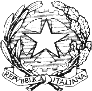 Istituto Comprensivo “E.Toti” - Via Papa Giovanni XXIII, 32 - 20823 Lentate s/SProt. n.	del			Al Prof.     	 Agli ATTIOggetto: Autorizzazione allo svolgimento di incarico retribuitoVISTA la richiesta del Prof.			in servizio presso questo Istituto, assunto con prot. n.	del	il Dirigente Scolastico, ai sensi del L. 412/91 e L. 662 del 23.12.1996A U T O R I Z Z ALO SVOLGIMENTO DELL’ATTIVITA’ RICHIESTA, perché tale esercizio non è di pregiudizio all’assolvimento delle attività inerenti la funzione docente ed è compatibile con l’orario di insegnamento e di servizio.Tale autorizzazione verrà immediatamente revocata qualora, per qualunque motivo, divenisse pregiudizievole ai doveri d’ufficio.Il Dirigente Scolastico Dott.ssa Tolomea Rubino